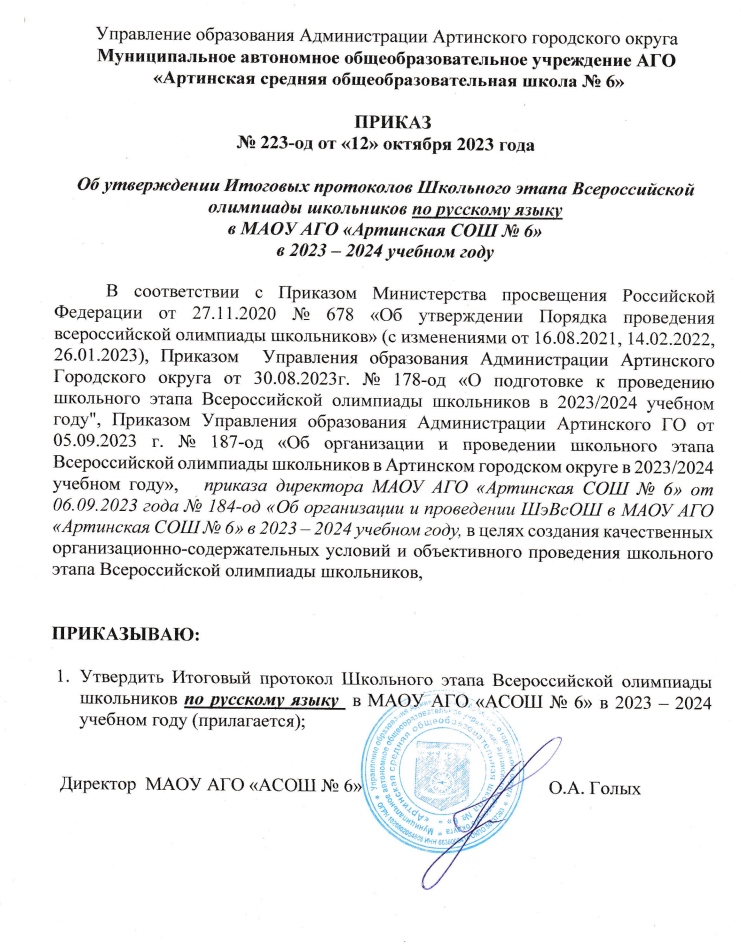 Управление образования Администрации Артинского городского округаМуниципальное автономное общеобразовательное учреждение АГО «Артинская средняя общеобразовательная школа № 6»   ПРИКАЗ № 223-од от «12» октября 2023 года Об утверждении Итоговых протоколов Школьного этапа Всероссийской олимпиады школьников по русскому языкув МАОУ АГО «Артинская СОШ № 6» в 2023 – 2024 учебном году В соответствии с Приказом Министерства просвещения Российской Федерации от 27.11.2020 № 678 «Об утверждении Порядка проведения всероссийской олимпиады школьников» (с изменениями от 16.08.2021, 14.02.2022, 26.01.2023), Приказом  Управления образования Администрации Артинского Городского округа от 30.08.2023г. № 178-од «О подготовке к проведению школьного этапа Всероссийской олимпиады школьников в 2023/2024 учебном году", Приказом Управления образования Администрации Артинского ГО от 05.09.2023 г. № 187-од «Об организации и проведении школьного этапа Всероссийской олимпиады школьников в Артинском городском округе в 2023/2024 учебном году»,   приказа директора МАОУ АГО «Артинская СОШ № 6» от 06.09.2023 года № 184-од «Об организации и проведении ШэВсОШ в МАОУ АГО «Артинская СОШ № 6» в 2023 – 2024 учебном году, в целях создания качественных организационно-содержательных условий и объективного проведения школьного этапа Всероссийской олимпиады школьников,ПРИКАЗЫВАЮ:Утвердить Итоговый протокол Школьного этапа Всероссийской олимпиады школьников по русскому языку  в МАОУ АГО «АСОШ № 6» в 2023 – 2024 учебном году (прилагается);  Директор  МАОУ АГО «АСОШ № 6»                                        О.А. ГолыхПриложение УТВЕРЖДЕНОПриказом   директораМАОУ АГО «АСОШ № 6»№ 223 – од от 12.10.2023г.Итоговый рейтинговый протоколшкольного этапа Всероссийской олимпиады школьников 2023 – 2024 учебный годПредмет: русский язык25 – 27  сентября 2023 годаМАОУ АГО «Артинская СОШ № 6»Члены жюри _____________	 /Андреевских Т.В./	             _____________  /Митькина Т.Г./                       ______________ /Егорова О.И./№ п/пклассФИО участникаФИО педагогаМакс. Сумма балловНабранная сумма% выполненияРейтинг 1.4 «б»Волкова Варвара СергеевнаБусыгина Татьяна Юрьевна100 б45 б45%участник2.4 «б»Истомина Карина ЕвгеньевнаБусыгина Татьяна Юрьевна100 б65 б65%призёр3.4 «б»Казакова Полина ПавловнаБусыгина Татьяна Юрьевна100 б90 б90%победитель4.4 «б»Красильников Николай СергеевичБусыгина Татьяна Юрьевна100 б90 б90%победитель5.4 «б»Потехин Дмитрий ИвановичБусыгина Татьяна Юрьевна100 б20 б20%участник6.4 «б»Подъячева Азиза АоабердиевнаБусыгина Татьяна Юрьевна100 б80 б80%победитель7.4 «б»Сидько Мария ИвановнаБусыгина Татьяна Юрьевна100 б30 б30%участник8.4 «б»Чащихин Роман ГеннадьевичБусыгина Татьяна Юрьевна100 б60 б60%призёр9.4 «б»Чекасина Маргарита СергеевнаБусыгина Татьяна Юрьевна100 б65 б65%призёр10.4 «б»Шатохина Дарья ВладимировнаБусыгина Татьяна Юрьевна100 б75 б75%победитель11.6 «а»Андреева Арина АндреевнаЕгорова Ольга Ивановна100 б15 б15%участник12.6 «а»Арданова Кристина АлексеевнаЕгорова Ольга Ивановна100 б80 б80%победитель13.6 «а»Буров Егор ИльичЕгорова Ольга Ивановна100 б60 б60%призёр14.6 «а»Власова Анна ЕвгеньевнаЕгорова Ольга Ивановна100 б70 б70%призёр15.6 «а»Гиниятуллин Артём ЕвгеньевичЕгорова Ольга Ивановна100 б25 б25%участник16.6 «а»Демышева Елизавета РомановнаЕгорова Ольга Ивановна100 б30 б30%участник17.6 «а»Евдокимов Александр МихайловичЕгорова Ольга Ивановна100 б55 б55%призёр18.6 «а»Климовских Анастасия ВладимировнаЕгорова Ольга Ивановна100 б45 б45%участник19.6 «а»Мельников Никита АнтоновичЕгорова Ольга Ивановна100 б40 б40%участник20.6 «а»Мигачёва Полина МаксимовнаЕгорова Ольга Ивановна100 б45 б45%участник21.6 «а»Мишина Виолетта АнатольевнаЕгорова Ольга Ивановна100 б25 б25%участник22.6 «а»Муталинова Кристина ИгоревнаЕгорова Ольга Ивановна100 б0 б0%участник23.6 «а»Новосёлов Иван ОлеговичЕгорова Ольга Ивановна100 б20 б20%участник24.6 «а»Петрова Ирина АлексеевнаЕгорова Ольга Ивановна100 б80 б80%победитель25.6 «а»Подъячев Андрей ПавловичЕгорова Ольга Ивановна100 б50 б50%призёр26.6 «а»Рыжкова Елена ВитальевнаЕгорова Ольга Ивановна100 б35 б35%участник27.6 «а»Савина София ВитальевнаЕгорова Ольга Ивановна100 б80 б80%победитель28.6 «а»Фарбаева Альбина АндреевнаЕгорова Ольга Ивановна100 б50 б50%призёр29.6 «а»Щепочкин Илья АнатольевичЕгорова Ольга Ивановна100 б70 б70%призёр30.6 «б»Некрасов Константин АлександровичАндреевских Татьяна Викторовна100 б25 б25%участник31.7 «б»Порядина Анастасия АлександровнаЕгорова Ольга Ивановна155 б77 б50%призёр32.7 «б»Карпов Степан СергеевичЕгорова Ольга Ивановна155 б47 б30%участник33.7 «в»Егоров Михаил АлексеевичМитькина Татьяна Геннадьевна155 б0 б0%участник34.7 «в»Подъячева Владислава ПавловнаМитькина Татьяна Геннадьевна155 б12 б7%участник35.7 «в»Русинов Сергей ЕвгеньевичМитькина Татьяна Геннадьевна155 б86 б55%призёр36.7 «в»Широкова Татьяна АндреевнаМитькина Татьяна Геннадьевна155 б67 б43%участник37.8 «а»Денисова Евгения ДмитриевнаМитькина Татьяна Геннадьевна155 б35 б23%участник28.8 «а»Рябов Артём СергеевичМитькина Татьяна Геннадьевна155 б5 б3%участник39.8 «а»Фефелова Дарья МаксимовнаМитькина Татьяна Геннадьевна155 б36 б23%участник40.8 «а»Черепанова Наталья АлексеевнаМитькина Татьяна Геннадьевна155 б17 б11%участник41.8 «б»Васильева Анастасия ВладимировнаАндреевских Татьяна Викторовна155 б39 б25%участник42.8 «б»Власова Анастасия ПавловнаАндреевских Татьяна Викторовна155 б43 б28%участник43.8 «б»Мангилёва Анна ИвановнаАндреевских Татьяна Викторовна155 б30 б19%участник44.8 «б»Савельева Лада СергеевнаАндреевских Татьяна Викторовна155 б27 б17%участник45.8 «б»Чайко Ксения НиколаевнаАндреевских Татьяна Викторовна155 б31 б20%участник46.8 «б»Щапова Анна ВладимировнаАндреевских Татьяна Викторовна155 б55 б35%участник47.9 «а»Бурова Арина ПавловнаЕгорова Ольга Ивановна140 б23 б16%участник48.9 «а»Порядина Елизавета АлексеевнаЕгорова Ольга Ивановна140 б75 б54%призёр49.9 «а»Щапова Лидия АлександровнаЕгорова Ольга Ивановна140 б15 б11%участник50.9 «б»Жданова Жанна АртемовнаМитькина Татьяна Геннадьевна140 б17 б12%участник51.9 «б»Некрасова Дарья ПавловнаМитькина Татьяна Геннадьевна140 б29 б21%участник52.9 «б»Редких Егор АлексеевичМитькина Татьяна Геннадьевна140 б45 б32%участник53.9 «б»Серебренникова Виктория СергеевнаМитькина Татьяна Геннадьевна140 б69 б49%участник54.9 «б»Сташкина Лиана АлексеевнаМитькина Татьяна Геннадьевна140 б20 б14%участник55.9 «б»Улюутова Анастасия КонстантиновнаМитькина Татьяна Геннадьевна140 б63 б45%участник